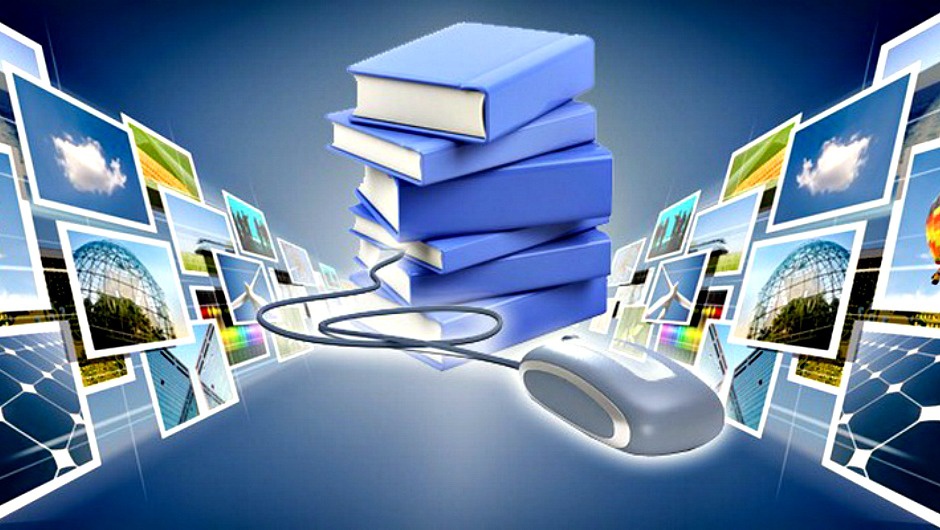 Режим работы:Понедельник – пятница: 8.00. -16.45.Суббота, воскресенье – выходные дниПоследняя пятница  месяца – санитарный деньАдрес обслуживания:г. Екатеринбург, ул. Мамина-Сибиряка, 16, к. 311.Педагог-библиотекарь: Селиверстова Ирина Евгеньевна конт.тел. 367-26-58